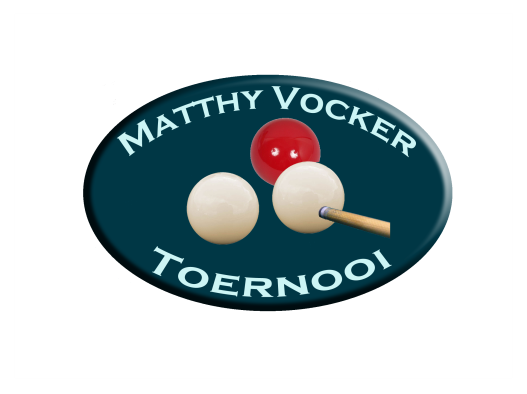 Ondergetekende schrijft zich hierbij in voor de voorronde van het MatthyVöcker Toernooi 2023, en is bereid op onderstaande dagen te spelen.Inschrijven met een complete poule van 4 personen is ook dit jaar weer mogelijk. Dit kun je aangeven op de regel Opmerkingen/suggesties.S.v.p. alleen die dagen doorstrepen waarop je absoluut verhinderd bent.Ik speel op vrijdagavond en kan spelen op de dagen die ik niet heb doorgestreept.Ik speel op zaterdagmiddag en kan spelen op de dagen die ik niet heb doorgestreept.Opmerkingen/suggesties:  											       Voorkeuren: 													      							       Graag ook het e-mailadres invullen. Datum:							Handtekening:						Inleveradressen:		Laatste inschrijfdag: zondag 22 januari 2023.		Inschrijfgeld:  € 7,50Erna en Ronald Berkhout	Zeedijk		33	7481 E.W          Haaksbergen		tel.:   053-572 4841De Oude Molen			Fazantstraat	35	7481 B.G.          Haaksbergen		tel.:   053-572 1474Of het formulier ingevuld retourneren aan matthyvocker.toernooi@gmail.com Inschrijfformulier voor hetMatthyVöcker-toernooi 2023Vrijdag-
avond3 feb10 feb17 feb24 feb3 mrt10 mrt17 mrt24 mrt31 mrtZaterdag-
middag4 feb11 feb18 feb25 feb4 mrt11 mrt18 mrt25 mrt 1 aprVoornaam:Moyenne:Straat:Car:Postcode:Plaats:Telefoon:E-mailadres: